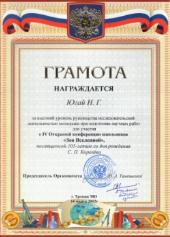 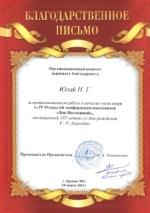 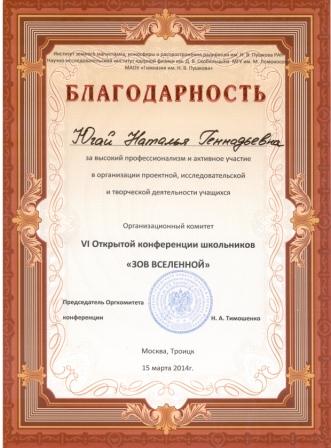 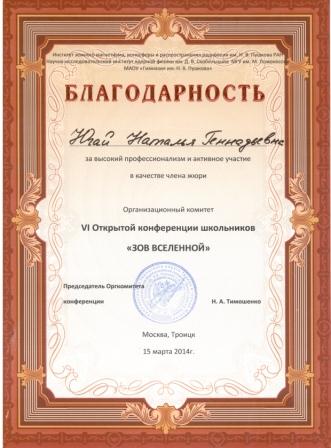 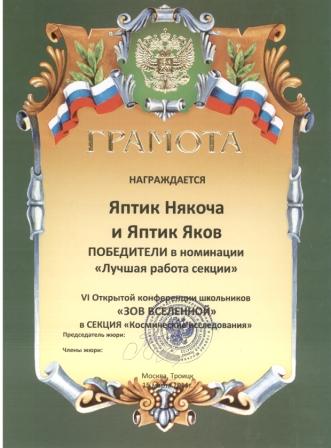 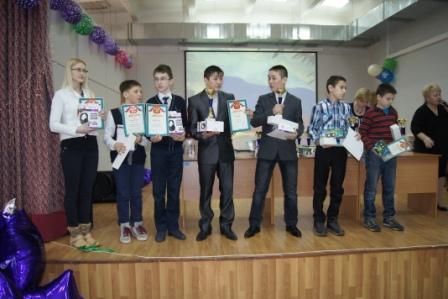 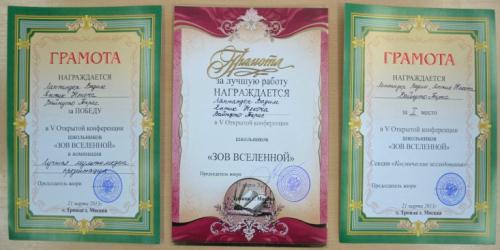 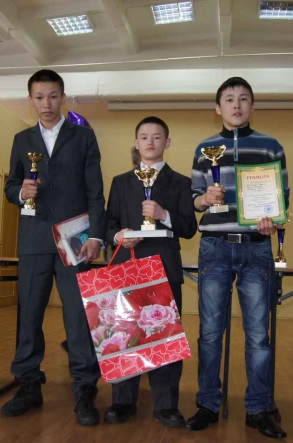 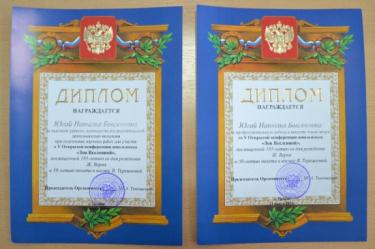 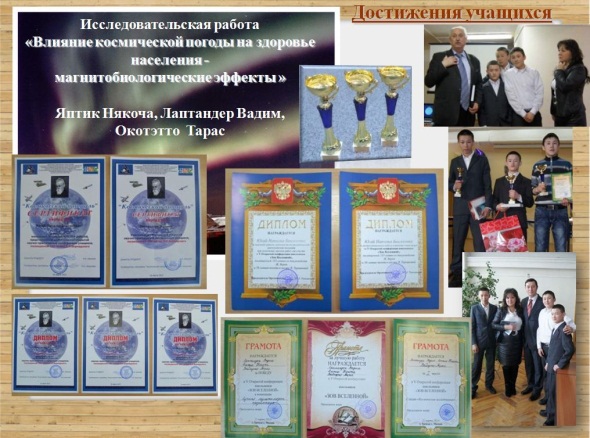 Заслуженный испытатель космической техники кандидат военных наук, профессор, водитель лунохода, генерал-майор В.Г. Довгань и делегация с Ямала.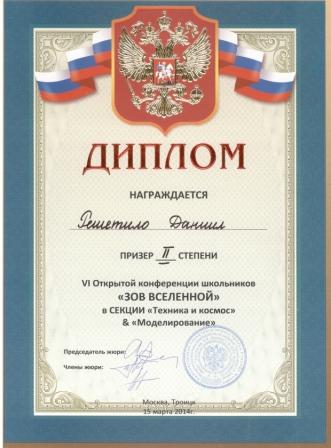 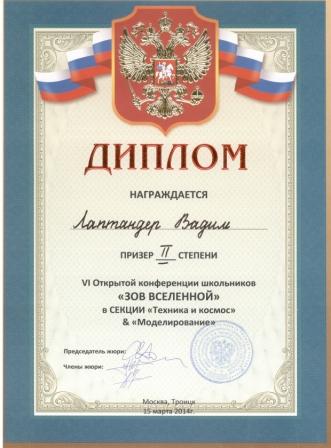 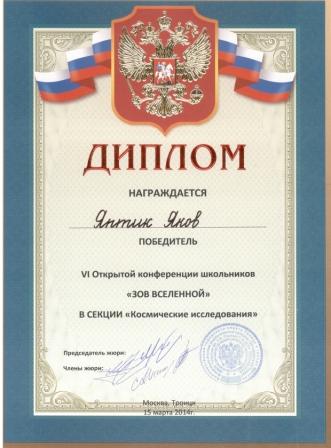 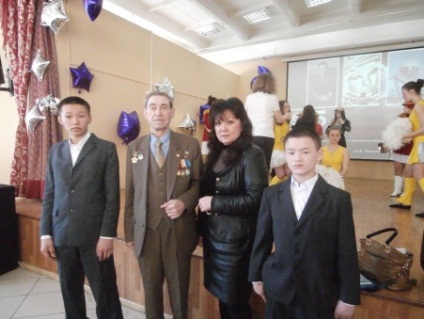 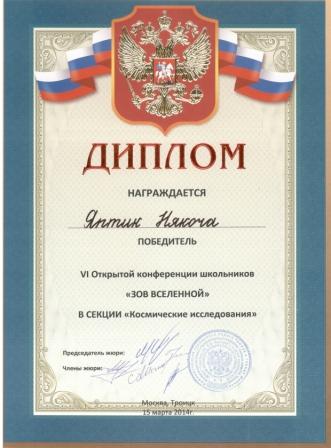  Обучение учащихся в лаборатории  Центра космической погоды Институт Земного Магнетизма Ионосферы и распространения радиоволн Российской Академии Наук (ИЗМИРАН), доктор физ-мат. наук С.В. Гайдаш с учащимися Сеяхинской школы-интерната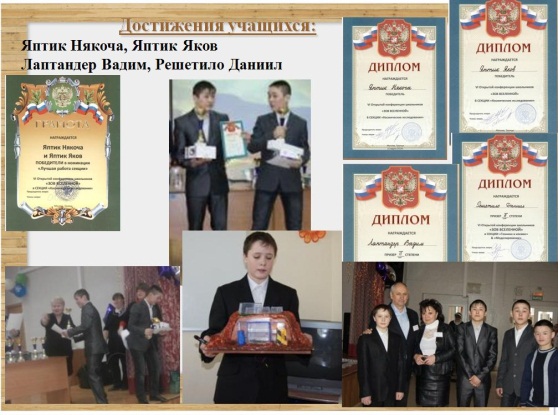 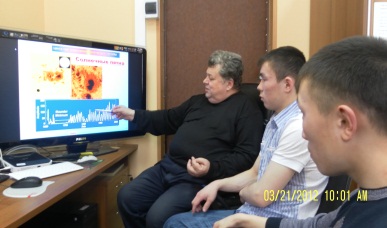 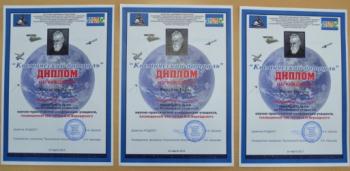 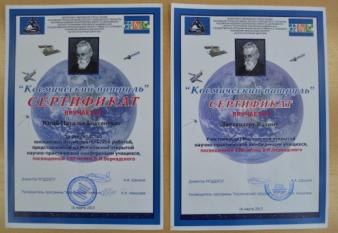 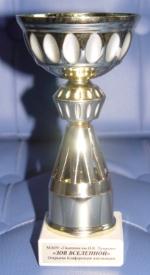 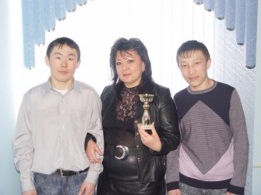 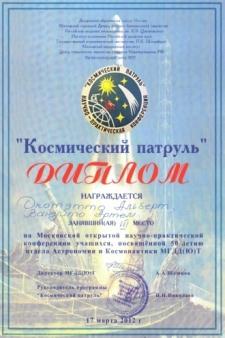 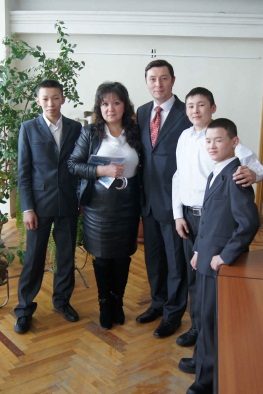 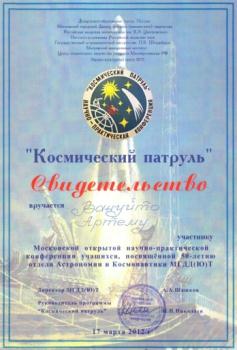 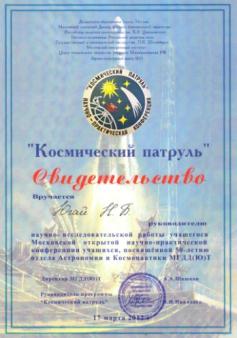 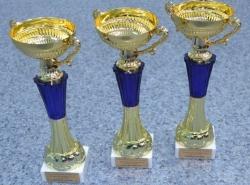 Космонавт С. Ревин и учащиеся Сеяхинской школы-интернатаПриоритетный национальный проект «Образование» Диплом I степени на  Всероссийском конкурсе инноваций «Качественное образование – будущее нации» в номинации «Лучший учительский опыт, обеспечивающий успех ученика – 2011» в рамках Национальной Премии «Элита российского образования».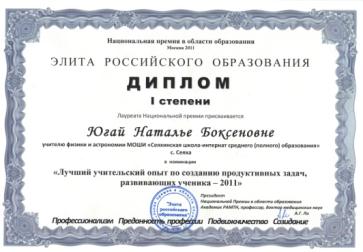 Приоритетный национальный проект «Образование» Диплом I степени на  Всероссийском конкурсе инноваций «Качественное образование – будущее нации» в номинации «Лучший учительский опыт, обеспечивающий успех ученика – 2016» в рамках Национальной Премии «Элита российского образования».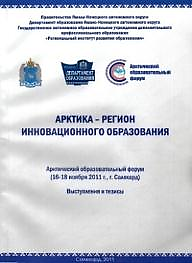 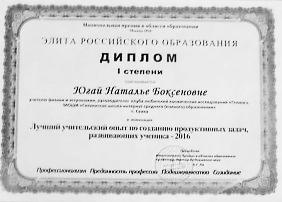 Арктический  Образовательный  Форум,  «Использование Интернет-ресурсов по солнечно-земной физике как основа программы дополнительного образования в школах Ямала».  Совместный доклад   А.Н. Зайцев, модератор программы дополнительного образования,   Троицк, Новая Москва, Н.Б. Югай, учитель физики,   школа-интернат, с. Сеяха, г. Салехард 2011-2012г.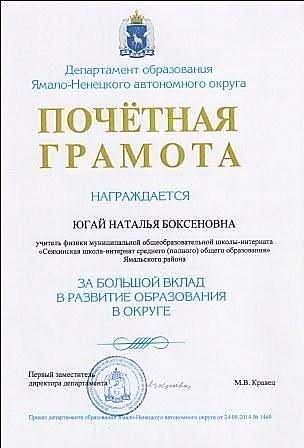 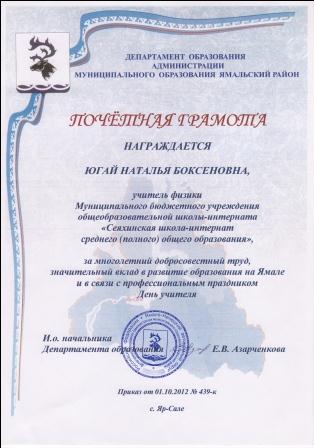 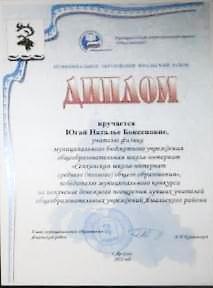 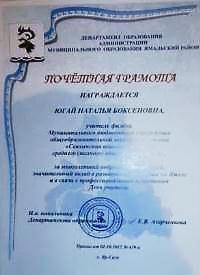 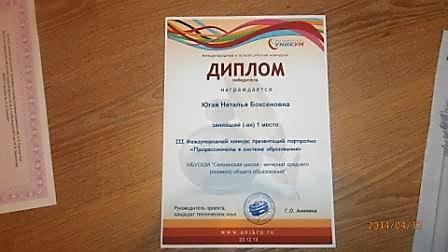 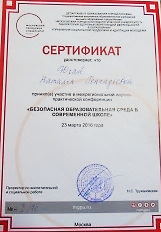 Департамент образования города Москвы МГПУ. Лаборатория здоровьесберегающей деятельности в образовании управления социальной поддержки и адаптации молодежи, удостоверяет, что Югай Н.Г. Приняла участие (очно) в межрегиональной научно-практической конференции «Безопасная образовательная среда в современной школе»  23 марта 2016 года , № I /70   http://mgpu.ru  Общероссийский конкурс  «Лучший мастер – класс педагогов ОУ», Информационно-Методический центр МАУНЕД  «Магистр»,  РФ – Россия,  победитель,  2014г.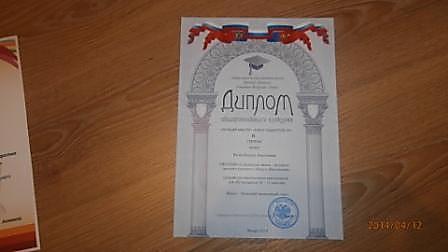 Международная научно-практическая конференция Полярная геофизика Ямала.Открыл конференцию зам. Губернатора Ямало-Ненецкого автономного округа, директор международных и внешнеэкономических связей ЯНАО А.В. Мажаров. В рамках проекта «Полярная геофизика Ямала» актуальным является научно-образовательной программы с использованием геофизических данных, получаемых в рамках проекта. Такая учебная программа реализуется (в Сеяхинской ШИ) при методическом сопровождении образовательных учреждений.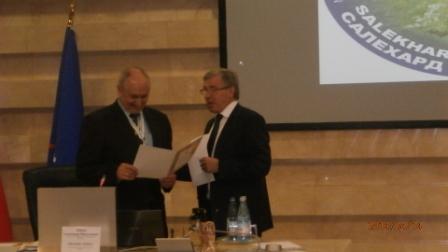 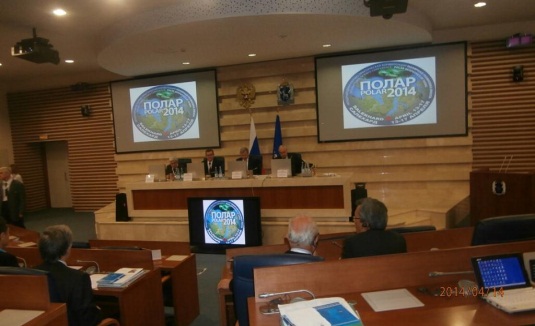 Приказ № 151 – к, от 24.03.2014. О командировании Югай Н.Б. в г. Салехард для участия в Международной научно-практической конференции «Полярная геофизика Ямала» 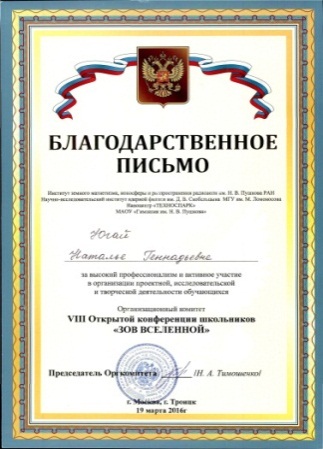 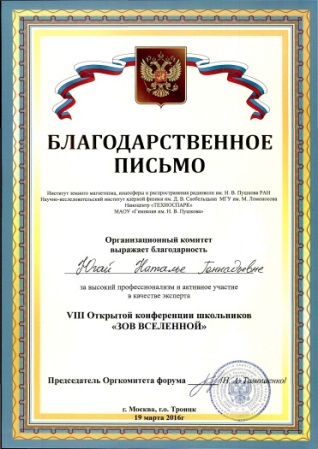 Открытая конференция школьников «Зов Вселенной», Москва, Московский Округ, Троицк, 2016 год.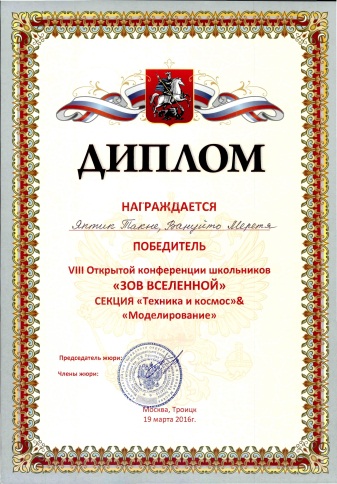 Яптик Такне – победитель. Секция «Космические исследования» и «Техника и Космос» &  «Моделирование», Москва, Московский  Округ, Троицк, 2016г.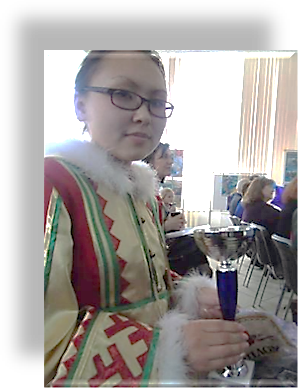 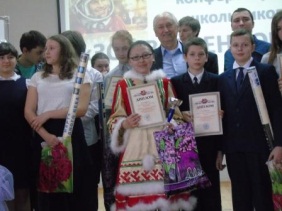 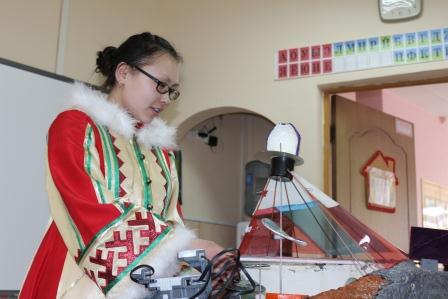 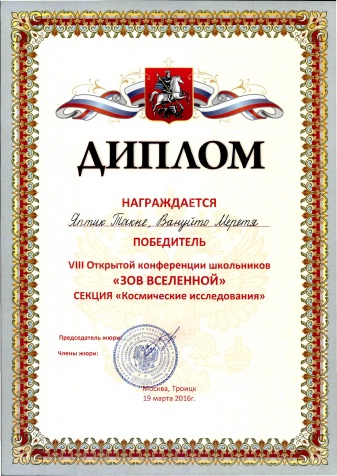          Защита работ на VIII Открытой (Всероссийской) конференции школьников «Зов Вселенной», Такне Яптик (первое место в секциях: «Космические исследования» и секция «Техника и Космос» &  «Моделирование», Москва, м. о. Троицк, 2016г.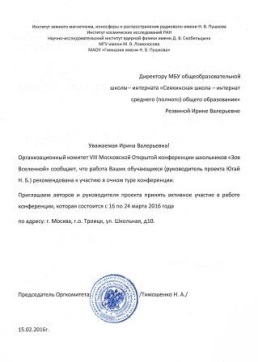 Победитель в двух секциях Открытого конкурса «Зов Вселенной», Яптик Такне, Москва, 2016 и 2017г.г.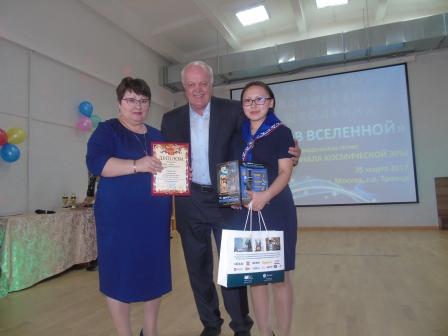 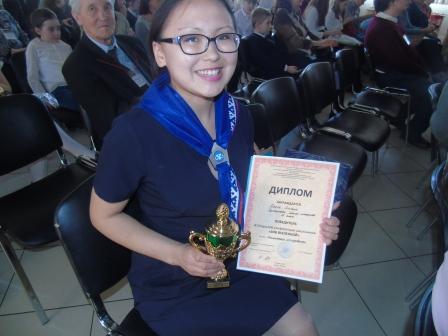 ДЕПАРТАМЕНТ  ОБРАЗОВАНИЯ ЯНАО, ЯМАЛО_НЕНЕЦКОЕ ОКРУЖНОЕ ОТДЕЛЕНИЕ, МЕЖРЕГИОНАЛЬНОГО ОБЩЕСТВЕННОГО ДВИЖЕНИЯ ТВОРЧЕСКИХ ПЕДАГОГОВ «ИССЛЕДОВАТЕЛЬ»,ОБЩЕСТВО С ОГРАНИЧЕННОЙ ОТВЕТСТВЕННОСТЬЮ «ГАЗПРОМ ДОБЫЧА УРЕНГОЙ». VII ЯМАЛО-НЕНЦКИЙ ОКРУЖНОЙ ТУР ВСЕРОССИЙСКИХ ЮНОШЕСКИХ ЧТЕНИЙ ИМЕНИ В.И. ВЕРНАДСКОГО.ДИПЛООМ ЛАУРЕАТА, ПОБЕДИТЕЛЯ VII ЯМАЛО-НЕНЕЦКОГО ОКРУЖНОГО ТУРА ЮНОШЕСКИХ ЧТЕНИЙ ИМЕНИ В. И. ВЕРНАДСКОГО СЕКЦИЯ: МАТЕМАТИКА, ИНФОРМАТИКА, ФИЗИКА, ЭКОНОМИКА» НЯРУЙ ЮРИЙ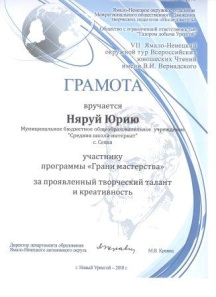 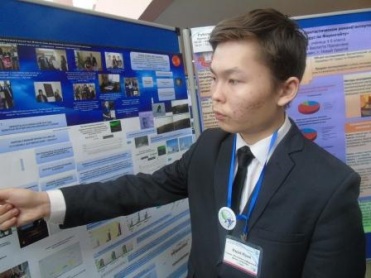 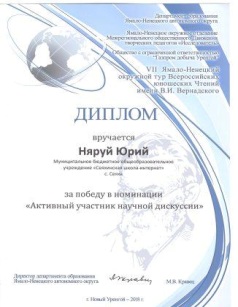 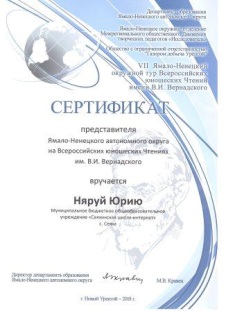 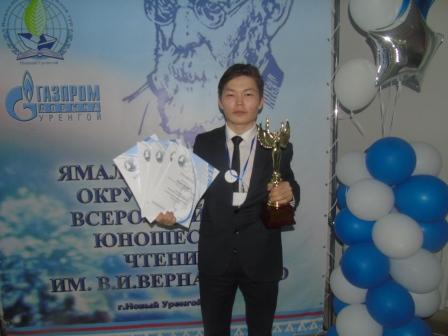 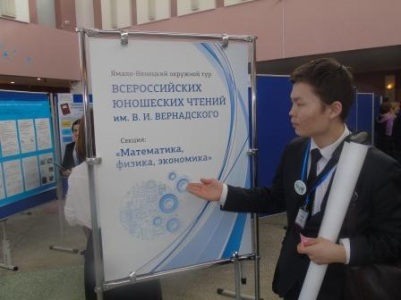 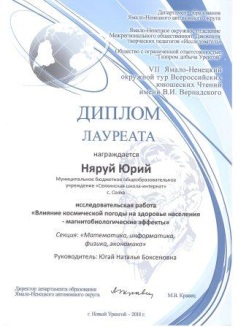 РОССИЙСКАЯ АКАДЕМИЯ НАУК 
ФЕДЕРАЛЬНОЕ АГЕНСТВО НАУЧНЫХ ОРГАНИЗАЦИЙ…МЕЖРЕГИОНАЛЬНОЕ ОБЩЕСТВЕННОЕ ДВИЖЕНИЕ ТВОРЧЕСКИХ ПЕДАГОГОВ «ИССЛЕДОВАТЕЛЬ»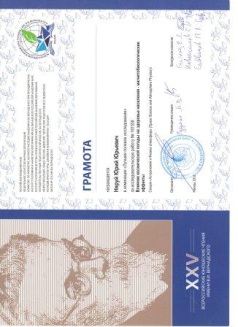 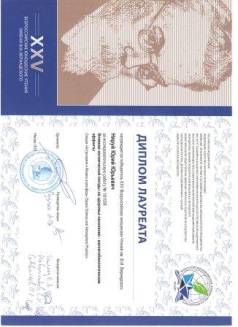 ПОБЕДИТЕЛЬ  XXV ВСЕРОССИЙКИХ ЮНОШЕСКИХ ЧТЕНИЙ ИМ. В.И. ВЕРНАДСКОГО НЯРУЙ ЮРИЙ.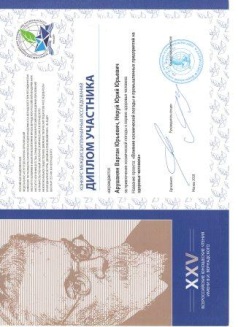 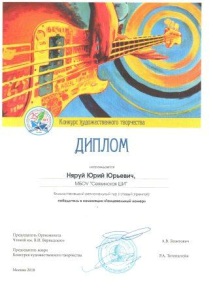 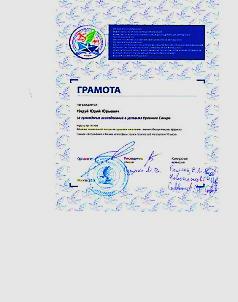 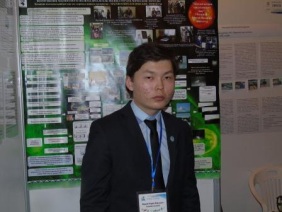 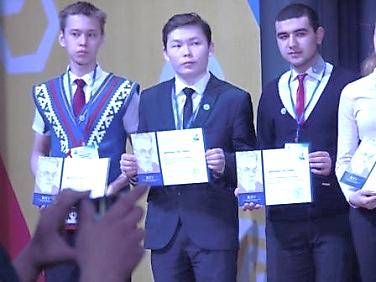 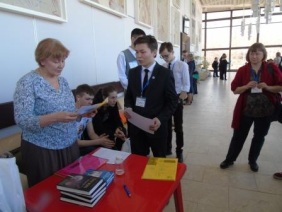 Баннерная защита.                  Вручение диплома победителя.          Делегация с Ямала.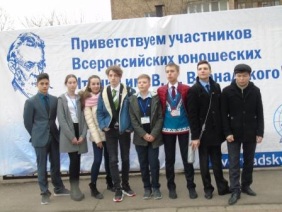 